Email signature template Pick any signature in this template and easily customize it with your own information.Follow the instructions to use the template:Step 1: Hover over the signature and click to select all the elements in the signature.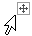 Step 2: Select Copy (Ctrl + C).Step 3: Follow these directions to create or edit your Outlook email signature. Select Paste (Ctrl + V) to paste your signature into the “Edit Signature” box. Signature Examples:Rowdy T. PantherDirector of MascotsBirmingham-Southern College900 Arkadelphia RoadBox 549004Birmingham, Alabama 35254O: 555.555.5555C: 555.555.5555E: rowdy@bsc.eduW: www.bsc.eduRowdy T. Panther(pronouns: he/him/his)Director of MascotsBirmingham-Southern College900 Arkadelphia RoadBox 549004Birmingham, Alabama 35254O: 555.555.5555C: 555.555.5555E: rowdy@bsc.eduW: www.bsc.eduRowdy T. PantherDirector of MascotsBirmingham-Southern College900 Arkadelphia RoadBox 549004Birmingham, Alabama 35254O: 555.555.5555C: 555.555.5555E: rowdy@bsc.eduW: www.bsc.edu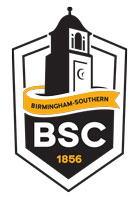 